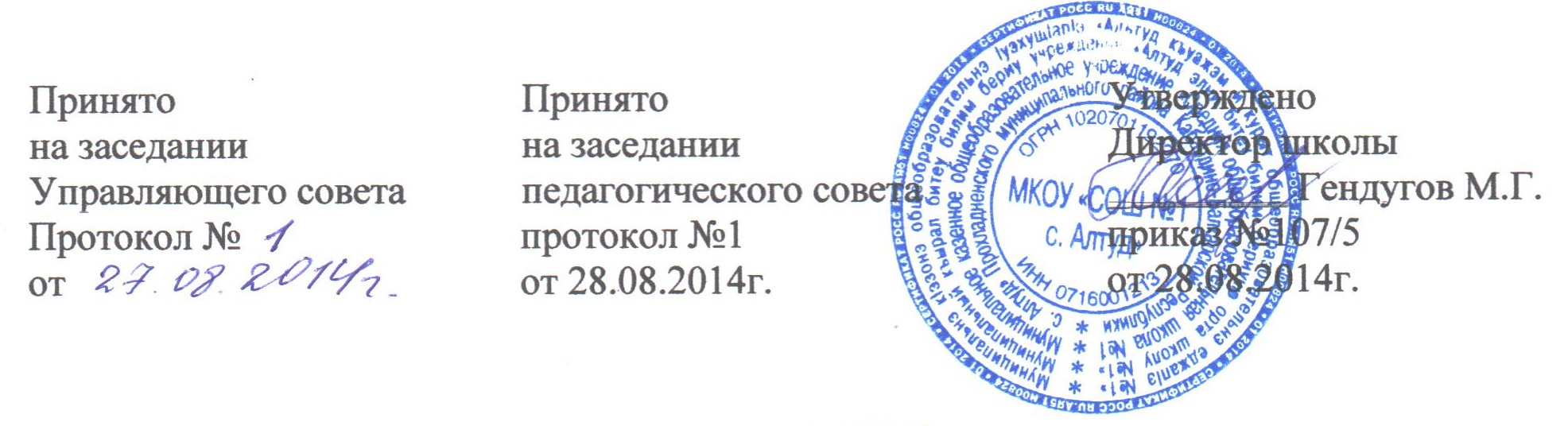 ПОЛОЖЕНИЕо структуре, порядке разработки и утверждения основной образовательной программы начального общего образованияI. Общие положения1.1 Настоящее Положение разработано в соответствии с Федеральным Законом от 29 декабря 2012 г. № 273 – ФЗ «Об образовании в Российской Федерации»,  Федеральным государственным образовательным стандартом начального общего образования.1.2 Основная образовательная программа начального общего образования определяет содержание и организацию образовательного процесса на ступени начального общего образования и направлена на формирование общей культуры, духовно-нравственное, социальное, личностное и интеллектуальное развитие обучающихся, создание основы для самостоятельной реализации учебной деятельности, обеспечивающей социальную успешность, развитие творческих способностей, саморазвитие и самосовершенствование, сохранение и укрепление здоровья обучающихся.1.3 Разработанная образовательным учреждением основная образовательная программа начального общего образования должна обеспечивать достижение обучающимися результатов освоения основной образовательной программы начального общего образования в соответствии с требованиями, установленными Федеральным государственным образовательным стандартом начального общего образования (ФГОС НОО).1.4 Основная образовательная программа начального общего образования должна учитывать тип и вид образовательного учреждения, а также образовательные потребности и запросы обучающихся, воспитанников.II. Структура и содержание основной образовательной программы начального общего образования2.1 Основная образовательная программа начального общего образования содержит обязательную часть и часть, формируемую участниками образовательного процесса. Обязательная часть основной образовательной программы начального общего образования составляет 80%, а часть, формируемая участниками образовательного процесса, − 20% от общего объема основной образовательной программы начального общего образования.2.2. Основная образовательная программа начального общего образования должна содержать три раздела: целевой, содержательный и организационный. 2.2.1. Целевой раздел определяет общее назначение, цели, задачи и планируемые результаты реализации основной образовательной программы начального общего образования, а также способы определения достижения этих целей и результатов. Целевой раздел включает: пояснительную записку; планируемые результаты освоения обучающимися основной образовательной программы начального общего образования; систему оценки достижения планируемых результатов освоения основной образовательной программы начального общего образования.  2.2.2. Содержательный раздел определяет общее содержание начального общего образования и включает следующие программы, ориентированные на достижение личностных, предметных и метапредметных результатов: программу формирования универсальных учебных действий у обучающихся на ступени начального общего образования; программы отдельных учебных предметов, курсов и курсов внеурочной деятельности; программу духовно-нравственного развития, воспитания обучающихся на ступени начального общего образования; программу формирования экологической культуры, здорового и безопасного образа жизни; программу коррекционной работы. 2.2.3. Организационный раздел определяет общие рамки организации образовательного процесса, а также механизмы реализации основной образовательной программы. 
       Организационный раздел включает:  учебный план начального общего образования; план внеурочной деятельности; систему условий реализации основной образовательной программы в соответствии с требованиями Стандарта. 2.3 Требования к разделам основной образовательной программы начального общего образования:2.3.1 Пояснительная записка должна раскрывать:цели реализации основной образовательной программы начального общего образования, конкретизированные в соответствии с требованиями ФГОС к результатам освоения обучающимися основной образовательной программы начального общего образования;принципы и подходы к формированию основной образовательной программы начального общего образования и состава участников образовательного процесса конкретного образовательного учреждения;общую характеристику основной образовательной программы начального общего образования. 2.3.2 Планируемые результаты освоения основной образовательной программы начального общего образования должны:обеспечивать связь между требованиями ФГОС, образовательным процессом и системой оценки результатов освоения основной образовательной программы начального общего образования;являться содержательной и критериальной основой для разработки рабочих программ учебных предметов, а также для системы оценки качества освоения обучающимися основной образовательной программы начального общего образования в соответствии с требованиями ФГОС.Структура и содержание планируемых результатов освоения основной образовательной программы начального общего образования должны адекватно отражать требования ФГОС, передавать специфику образовательного процесса, соответствовать возрастным возможностям обучающихся.Планируемые результаты, характеризующие систему учебных действий в отношении знаний, умений и навыков, расширяющих и углубляющих опорную систему или выступающих как пропедевтика для дальнейшего изучения предмета, определяются самим образовательным учреждением в соответствии с его типом и видом.2.3.3 Учебный план начального общего образования (далее — учебный план) обеспечивает введение в действие и реализацию требований ФГОС, определяет общий объем нагрузки и максимальный объем аудиторной нагрузки обучающихся, состав и структуру обязательных предметных областей и направлений внеурочной деятельности по классам (годам обучения).Формы организации образовательного процесса, чередование учебной и внеурочной деятельности в рамках реализации основной образовательной программы начального общего образования определяет образовательное учреждение.2.3.4 Программа формирования универсальных учебных действий у обучающихся на ступени начального общего образования должна содержать:описание ценностных ориентиров содержания образования на ступени начального общего образования;связь универсальных учебных действий с содержанием учебных предметов;характеристики личностных, регулятивных, познавательных, коммуникативных универсальных учебных действий обучающихся;типовые задачи формирования личностных, регулятивных, познавательных, коммуникативных универсальных учебных действий;описание преемственности программы формирования универсальных учебных действий при переходе от дошкольного к начальному общему образованию. 2.3.5 Программы отдельных учебных предметов, курсов должны обеспечивать достижение планируемых результатов освоения основной образовательной программы начального общего образования.Программы отдельных учебных предметов, курсов разрабатываются на основе:требований к результатам освоения основной образовательной программы начального общего образования;программы формирования универсальных учебных действий.Программы отдельных учебных предметов, курсов должны быть составлены на основе Положения о рабочей программе по общеобразовательным предметам 2.3.6 Программа духовно-нравственного развития, воспитания обучающихся на ступени начального общего образования должна быть направлена на обеспечение духовно-нравственного развития обучающихся в единстве урочной, внеурочной и внешкольной деятельности, в совместной педагогической работе образовательного учреждения, семьи и других институтов общества.В основу этой Программы должны быть положены ключевые воспитательные задачи, базовые национальные ценности российского общества. Программа должна содержать:перечень планируемых результатов воспитания — формируемых ценностных ориентаций, социальных компетенций, моделей поведения младших школьников;рекомендации по организации и текущему педагогическому контролю результатов урочной и внеурочной деятельности, направленные на расширение кругозора, развитие общей культуры;рекомендации по ознакомлению с общечеловеческими ценностями мировой культуры, духовными ценностями отечественной культуры, нравственно-этическими ценностями многонационального народа России и народов других стран; рекомендации по формированию у обучающихся на ступени начального общего образования ценностных ориентации общечеловеческого содержания, активной жизненной позиции, потребности в самореализации в образовательной и иной творческой деятельности;рекомендации по развитию коммуникативных навыков, навыков самоорганизации;рекомендации по формированию и расширению опыта позитивного взаимодействия с окружающим миром, воспитанию основ правовой, эстетической, физической и экологической культуры. 2.3.7 Программа формирования культуры здорового и безопасного образа жизни должна представлять собой комплексную программу формирования знаний, установок, личностных ориентиров и норм поведения, обеспечивающих сохранение и укрепление физического, психологического и социального здоровья обучающихся на ступени начального общего образования как одной из ценностных составляющих, способствующих познавательному и эмоциональному развитию ребенка, достижению планируемых результатов освоения основной образовательной программы начального общего образования.Программа формирования культуры здорового и безопасного образа жизни должна обеспечивать:пробуждение в детях желания заботиться о своем здоровье (формирование заинтересованного отношения к собственному здоровью);формирование установки на использование здорового питания;использование оптимальных двигательных режимов для детей с учетом их  возрастных, психологических и иных особенностей, развитие потребности в занятиях физической культурой и спортом;применение рекомендуемого врачами режима дня;формирование знания негативных факторов риска здоровью детей (сниженная двигательная активность, курение, алкоголь, наркотики и другие психоактивные вещества, инфекционные заболевания);становление навыков противостояния вовлечению в табакокурение,употребление алкоголя, наркотических и сильнодействующих веществ;формирование потребности ребенка безбоязненно обращаться к врачу по любым вопросам, связанным с особенностями роста и развития, состояния здоровья, развитие готовности самостоятельно поддерживать свое здоровье на основе использования навыков личной гигиены.2.3.8. Программа коррекционной работы должна быть направлена на обеспечение коррекции недостатков в физическом и (или) психическом развитии детей с ограниченными возможностями здоровья и оказание помощи детям этой категории в освоении основной образовательной программы начального общего образования.Программа коррекционной работы должна содержать:перечень, содержание и план реализации индивидуально ориентированных коррекционных мероприятий, обеспечивающих удовлетворение особых образовательных потребностей детей с ограниченными возможностями здоровья, их интеграцию в образовательном учреждении и освоение ими основной образовательной, программы начального общего образования систему комплексного психолого-медико-педагогического сопровождения детей с ограниченными возможностями здоровья в условиях образовательного процесса, включающего психолого-медико-педагогическое обследование детей с целью выявления их особых образовательных потребностей, мониторинг динамики развития детей, их успешности в освоении основной образовательной программы начального общего образования, корректировку коррекционных мероприятий;описание специальных условий обучения и воспитания детей с ограниченными возможностями здоровья, в том числе безбарьерной среды их жизнедеятельности, использование специальных образовательных программ и методов обучения и воспитания, специальных учебников, учебных пособий и дидактических материалов, технических средств обучения коллективного и индивидуального пользования, предоставление услуг ассистента (помощника), оказывающего детям необходимую техническую помощь, проведение групповых и индивидуальных коррекционных занятий;механизм взаимодействия в разработке и реализации коррекционных мероприятий учителей, специалистов в области коррекционной педагогики, медицинских работников образовательного учреждения и других организаций, специализирующихся в области семьи и других институтов общества, который должен обеспечиваться в единстве урочной, внеурочной и внешкольной деятельности;планируемые результаты коррекционной работы.2.3.9. Система оценки достижения планируемых результатов освоения основной общеобразовательной программы начального общего образования должна:закреплять основные направления и цели оценочной деятельности, описание объекта и содержание оценки, критерии, процедуры и состав инструментария оценивания, формы представления результатов, условия и границы применения системы оценки;ориентировать образовательный процесс на духовно-нравственное развитие и воспитание обучающихся, достижение планируемых результатов освоения содержания учебных предметов начального общего образования и формирование универсальных учебных действий;обеспечивать комплексный подход к оценке результатов освоения основной образовательной программы начального общего образования, позволяющий вести оценку предметных, метапредметных и личностных результатов начального общего образования;предусматривать оценку достижений обучающихся (итоговая оценка обучающихся, освоивших основную образовательную программу начального общего образования);позволять осуществлять оценку динамики учебных достижений обучающихся.III. Порядок разработки и утверждения основной образовательной программы начального общего образования3.1 Основная образовательная программа начального общего образования в имеющем государственную аккредитацию образовательном учреждении разрабатывается на основе Примерной образовательной программы и данного Положения о структуре, порядке разработки и утверждения основной образовательной программы начального общего образования.3.2 Порядок разработки и утверждения основной образовательной программы определяется локальным актом образовательного учреждения.3.3 Основная образовательная программа начального общего образования перед утверждением должна рассматриваться органом самоуправления, которому в соответствии с уставом образовательного учреждения делегированы данные полномочия, по итогам рассмотрения оформляется протокол. Орган самоуправления принимает решение «рекомендовать к утверждению».3.4 Рассмотренная, принятая и утвержденная в ОУ основная образовательная программа представляется начальнику Управления образованием Прохладненского муниципального района  на согласование.3.5 Образовательное учреждение самостоятельно устанавливает сроки, на которые разрабатывается основная образовательная программа начального общего образования3.6 Образовательное учреждение может вносить изменения и дополнения в основную образовательную программу начального общего образования, рассмотрев их на заседании органа самоуправления и согласовав с Управлением образования Прохладненского муниципального района.